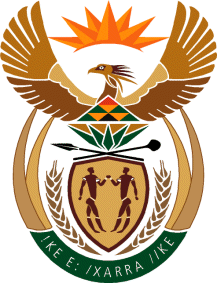 MinistryEmployment & LabourRepublic of South AfricaPrivate Bag X499, PRETORIA, 0001. Laboria House 215 Schoeman Street, PRETORA Tel: (012) 392 9620 Fax: 012 320 1942Private Bag X9090, CAPE TOWN, 8000. 120 Plein Street, 12th Floor, CAPE TOWN Tel: (021) 466 7160 Fax 021 432 2830www.labour.gov.zaNATIONAL ASSEMBLYWRITTEN REPLYQUESTION NUMBER: 1696 [NW1905E]1696.	Dr M J Cardo (DA) to ask the Minister of Employment and Labour:Whether the National Economic Development and Labour Council has commissioned any external service providers regarding the review of its statutes and protocols by the Governance Task Team; if not, what is the position in this regard; if so, (a) what is the name of the entity that was commissioned, (b) at what cost and (c) what recommendations were made?						NW1905EREPLY:The Governance Task Team at Nedlac agreed to conduct a study on how Nedlac can become fit for purpose.  The study did not specifically focus on reviewing the statutes and protocols of Nedlac.The Mapungubwe Institute for Strategic Reflection (MISTRA) in partnership with the International Labour Organisation (ILO)The cost of the study is R1 206 510. The study has been funded by the ILO and Yellowwoods Foundation A number of recommendations have been made by the service providers which are yet to be considered by the governance structures of Nedlac.  Once the recommendations are confirmed, they will be reported on to Parliament.